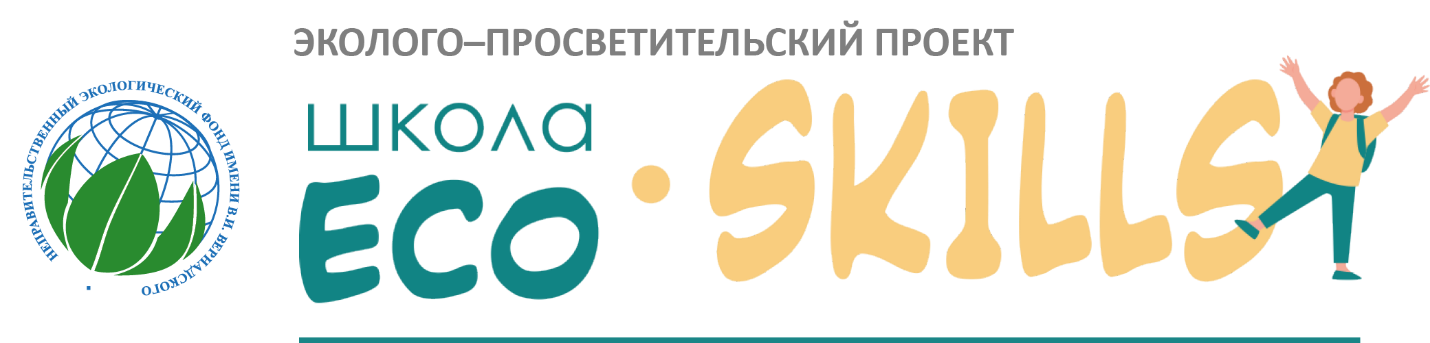 	Неправительственный экологический фонд имени В.И. Вернадского объявляет о старте второй смены эколого-просветительского проекта «Школа ECO-SKILLS»! 	В проекте участвуют обучающиеся образовательных учреждений РФ в возрасте 14-18 лет. 	Старт приема заявок - 15 апреля 2022 года.О ПРОЕКТЕ	Цель «Школы ECO-SKILLS» - развитие у молодых людей знаний и навыков, необходимых для создания и воплощения собственных инновационных экологических проектов, направленных на решение актуальных экологических проблем нашей страны. Выпускники школы реализуют свои проекты на муниципальном, региональном и федеральном уровнях.Эколо-просветительская программа «Школы ECO-SKILLS» включает теоретическую подготовку в онлайн-формате, практическую часть на базе особо охраняемых природных территорий и сопровождение участников в ходе разработки и подготовки своих проектов. 	Участниками «Школы ECO-SKILLS» могут стать молодые люди в возрасте 14-18 лет, которые интересуется темой экологии, инициативны, имеют лидерские качества, опыт экологической деятельности и наработки собственных экологических проектов.В первой смене «Школы ECO-SKILLS» в 2021 году приняли участие школьники из 30 субъектов РФ. В финал прошли 12 лучших учеников, которые в течение недели проходили практическое обучение на базе Национального парка «Красноярские столбы». Итогом эколого-просветительской программы первой смены «Школы ECO-SKILLS» стали новые проекты, которые школьники реализуют в текущем году. Проект одного из финалистов «Школы ECO-SKILLS» Владимира Матюшкина (СУНЦ ЮФО, г. Ростов-на-Дону) «Экологический герб: знать, чтобы сохранить» («ЭкоГерб»), целью которого является создание первой в РФ интерактивной карты экологических гербов субъектов и населенных пунктов, поддержан Фондом имени В.И. Вернадского и совместно реализуется на федеральном уровне в текущем году.«ШКОЛА ECOSKILLS» – это акселератор молодежных экологических проектов, включающий:Стратегическое планирование по превращению идеи в работающий проект.Сообщество единомышленников для обмена опытом и создания своего экологического проекта.Нетворкинг: взаимодействие с ведущими экспертами, лидерами мнений в области экологии и природопользования, руководителями образовательных и природоохранных организаций.Ресурсы: привлечение поддержки образовательных организаций, муниципальных органов власти, некоммерческих организаций, бизнеса.Менторство: регулярная обратная связь и рекомендации от ведущих программы и ключевых экспертов.Масштабирование: помощь в продвижении и развитии проекта.УЧАСТНИКИ ШКОЛЫ ECOSKILLS:сформируют комплексное понимание Целей устойчивого развития ООН и глобальных экологических проблем, включая основные знания и навыки в области экологической безопасности и охраны окружающей среды;познакомятся с концепцией гибких и жестких навыков (soft skills и hard skills), необходимых для успешной личностной и профессиональной реализации, в том числе в области эколого-просветительской и природоохранной деятельности;получат навыки проектной деятельности, научатся создавать презентации и представлять свои проекты, привлекать ресурсы и партнеров;отработают практические навыки природоохранной деятельности, помощи особо охраняемым природным территориям, продвижения культуры ответственного отношения к природе;познакомятся с единомышленниками из разных регионов России, укрепят мотивацию к активной экологической деятельности для создания совместных экологических и природоохранных инициатив;получат знания, навыки и поддержку наставников для создания собственных инновационных экологических проектов с возможностью дальнейшей популяризации успешного опыта в рамках конкурсов Фонда имени В.И. Вернадского и его партнеров.ЭТАПЫ ПРОЕКТАПроект состоит из 6 этапов:ЭТАП РЕГИСТРАЦИИ, 15 апреля – 30 июня 2022 г.Прием, регистрация, экспертиза заявочных документов. При формировании списка участников проекта приоритет будет отдаваться кандидатам, имеющим опыт экологической деятельности и идеи собственных экологических проектов. Состав участников теоретического этапа будет объявлен до 20 июля 2022г.ТЕОРЕТИЧЕСКИЙ ЭТАП, 1-31 августа 2022 г. Форма проведения – заочная. В ходе этапа реализуется учебно-просветительская программа в области охраны окружающей среды, устойчивого развития, личностных и профессиональных компетенций, проектной деятельности. Освоение материала проходит в интерактивном онлайн формате (вебинары), а также в ходе самостоятельного изучения рекомендованных ресурсов и методических материалов. Результат этапа – выполнение итогового задания в форме тестирования и творческой работы. Обучающиеся, набравшие наибольшее количество баллов, приглашаются к участию в практической части проекта.ПРАКТИЧЕСКИЙ ЭТАП (ФИНАЛ), сентябрь-октябрь 2022 г. (продолжительность 6-10 дней)Форма проведения – очная, на базе ФГБУ «Кавказский государственный природный биосферный заповедник имени Х.Г. Шапошникова» (г. Сочи). Включает обучение прикладным знаниям и навыкам посредством тематических лекций, экскурсий на природные и промышленные объекты, встреч со специалистами-экологами, практической помощи заповеднику, командной работы для разработки собственных эколого-ориентированных проектов и проектов по реализации целей устойчивого развития.Результат этапа – разработанная идея и концепция собственного экологического проекта. ПРЕДПРОЕКТНЫЙ ЭТАП, ноябрь 2022 г. – февраль 2023 г.	Форма проведения – заочная. Участники готовят к реализации собственные проекты при содействии и кураторстве специалистов Фонда имени В.И. Вернадского.	Результат этапа – разработанный план реализации собственного экологического проекта.ПРОЕКТНЫЙ ЭТАП, март 2023 г. - октябрь 2023 г.Используя знания и навыки, полученные в ходе теоретического и практического этапов, участники при поддержке наставников воплощают в жизнь собственные экологические проекты. Результат этапа – реализованный экологический проект.ОТЧЕТНЫЙ ЭТАП, октябрь 2023 г. – март 2024 г.Форма проведения – заочная. Участники оформляют материалы с результатами своего экологического проекта и подают их для участия в Международном проекте Фонда имени В.И. Вернадского «Экологическая культура. Мир и согласие» и конкурсе «Национальная экологическая премия им. В.И. Вернадского».Результат этапа – подача заявки на конкурс экологических проектов Фонда имени В.И. Вернадского.ПОДВЕДЕНИЕ ИТОГОВ И НАГРАЖДЕНИЕОбъявление результатов проекта и награждение победителей состоится в рамках одного из мероприятий Фонда им. В.И. Вернадского в 2023 году. Автору наиболее успешного проекта в дальнейшем оказывается поддержка в его реализации.КАК СТАТЬ УЧАСТНИКОМ ШКОЛЫ ECOSKILLS?Участниками Школы могут стать молодые люди в возрасте 14-18 лет, обучающиеся в организациях общего среднего образования и среднего профессионального образования РФ. Предпочтение в ходе конкурсного отбора отдаётся кандидатам, проявившим себя в добровольческих и эковолонтерских проектах; лидерам молодежных экологических объединений; школьникам, имеющим опыт разработки и реализации собственных экологических инициатив; участникам и победителям проектов Фонда им. В.И. Вернадского и его партнеров.Для участия в конкурсном отборе нужно:Ознакомиться с положением об эколого–просветительском проекте «ШКОЛА ECO-SKILLS» Заполнить заявку-анкету на участие в проекте «Школа ECO-SKILLS», перейдя по ссылке https://forms.yandex.ru/u/62513205e308929c30a454c2/. Заявки на участие принимаются с 01 апреля по 30 июня 2022г. 	Положение об эколого-просветительском проекте «Школа ECO-SKILLS» доступно на сайте Фонда им. В.И. Вернадского в разделе проекта «Школа ECO-SKILLS» http://vernadsky.ru/de/proekty/eco-skills	К участию приглашаются также педагоги, которые могут выступать в качестве наставников участников проекта, слушателей в рамках теоретического этапа и сопровождающих участников на практическом этапе.ЧЕМ ОБСПЕЧИВАЕТСЯ УЧАСТНИК ШКОЛЫ?	Фонд имени В.И. Вернадского обеспечивает за свой счет:разработку и проведение теоретического и практического этапов программы;пребывание участников на территории ООПТ в ходе практического этапа (проживание, питание, экскурсионная и эколого-просветительская программы, транспортные расходы в рамках программы практического этапа),комплект атрибутики с символикой проекта для каждого участника практического этапа. 	Транспортные расходы до места проведения практического этапа участники проекта оплачивают самостоятельно.	Наставники оплачивают своё участие в программе практического этапа самостоятельно (в исключительных случаях возможно долевое финансирование отдельных видов расходов). КОНТАКТНАЯ ИНФОРМАЦИЯ:Руководитель проекта «ШКОЛА ECOSKILLS» Магидович Артем Сергеевич тел.: +7 (495) 953 74 65е–mail: ecoskills@vernadsky.ru